    桃園市進出口商業同業公會 函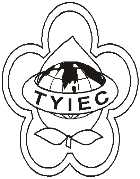          Taoyuan Importers & Exporters Chamber of Commerce桃園市桃園區春日路1235之2號3F           TEL:886-3-316-4346   886-3-325-3781   FAX:886-3-355-9651ie325@ms19.hinet.net     www.taoyuanproduct.org受 文 者:各相關會員發文日期：中華民國110年4月1日發文字號：桃貿豐字第110100號附    件：隨文主   旨：本年度「初階場」之「非傳統性食品原料判定與安全性評估相關審查內容說明會」，並請各會員廠商參加，請查照。說   明：     一、依據國立陽明交通大學110年3月30日陽明交大研計字第1100005937號函辦理。     二、衛生福利部食品藥物管理署針對非傳統性食品原料已訂定「非傳統性食品原料申請作業指引」提供欲申請審查之業者遵循參考。為提高「非傳統性食品原料」案件審查效率，衛生福利部食品藥物管理署特別委託國立陽明交通大學環境與職業衛生研究所楊振昌特聘教授協助辦理本年度「非傳統性食品原料判定與安全性評估相關審查內容說明會」。     三、本年度將於5月7日首先舉辦「初階場」之說明會，提供有需要申請或有興趣瞭解非傳統性食品原料基本申請作業指引與審查流程的相關業者參加，以協助申請業者在申請相關作業前能更瞭解如何有效的準備各項佐證資料。     四、藉由業者說明會廣為宣導非傳統性食品原料食用安全的重要性，期望申請業者能更加了解申請作業指引內容，以提高申請案件之申辦效率；再藉由意見調查，蒐集彙整與會者之建議，作為日後改善相關申請作業之參考。     五、考量過去幾次由國立陽明交通大學舉辦的「非傳統性食品原料判定與安全性評估相關審查內容說明會」報名情況非常踴躍，本次「初階場」之說明會將優先保留座位予未曾參加過的報名者，有興趣參加者請盡早報名以免向偶。     六、說明會資訊:       (一)日期:110年5月7日(星期五)13點至17點       (二)地點:國立陽明交通大學(臺北陽明校區活動一樓表演廳，台北市北投區立農街二段155號)       (三)報名網址:https://bit.ly/11001nycu理事長  簡 文 豐